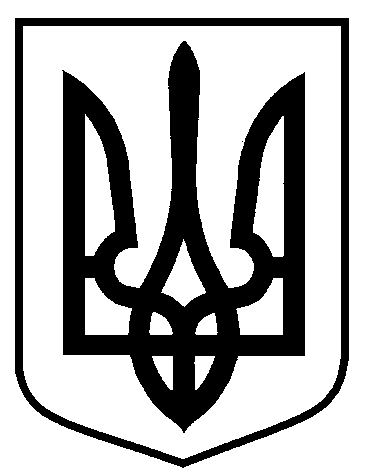 Сумська міська радаВиконавчий комітетРІШЕННЯвід   20.06.2017  №  333На підставі заяви замовника та наданих документів, відповідно до Порядку переведення дачних і садових будинків, що відповідають державним будівельним нормам, у жилі будинки, затвердженого постановою Кабінету Міністрів України від 29 квітня 2015 року № 321, керуючись статтею 40 Закону України «Про місцеве самоврядування в Україні», виконавчий комітет Сумської міської ради ВИРІШИВ:Відмовити у переведенні садового будинку загальною площею 70,94 кв.м. у садовому товаристві «Колос», ділянка № Х, м. Суми, який є власністю громадянина Замовник 1 в жилий, у зв’язку з протиріччям земельному законодавству і невідповідністю містобудівному законодавству, а саме:відповідно до ст. 38 Земельного кодексу України житлова забудова розміщується на земельних ділянках, що належать до земель  житлової і громадської забудови. Стаття 51 зазначає, що земельні ділянки надані для дачного будівництва входять до складу земель рекреаційного призначення. Територія садового товариства «Колос» за планом зонування віднесена до ландшафтно-рекреаційної зони. На землях рекреаційного призначення забороняється діяльність, що перешкоджає або може перешкоджати використанню їх за призначенням, а також негативно впливає або може вплинути на природний стан цих земель. (ст. 52 Земельного Кодексу);вулично-дорожня мережа і інженерне обладнання не приведені до нормативів садибної забудови. В умовах існуючої планувальної структури садового товариства неможливо забезпечити виконання п.п.б п.3.51* ДБН 360-92** щодо організації під’їзду до ділянки із влаштуванням розширень проїзної частини однорядного проїзду шириною    3 м, довжиною 12 м не менш ніж через кожні 100 м, при цьому радіус закруглення проїзної частини проїздів має бути не менше 6 м. Проблемним є забезпечення послугами зв’язку і медичної допомоги. В.о. міського  головиз виконавчої роботи                                                                      В.В. ВойтенкоКривцов 700-103Розіслати: Кривцову А.В., заявникам.Лист ПОгодженнядо проекту рішення виконавчого комітету Сумської міської ради «Про  переведення садового будинку у жилий будинок у садівничому товаристві «Колос», ділянка № 118»Начальник управлінняархітектури та містобудування Сумської міської ради – головний архітектор                                                                                   А.В. КривцовЗавідувач сектору юридичного забезпечення та договірних відносинвідділу фінансового забезпечення таправових питань управління архітектурита містобудування Сумської міської ради                               Б.П. БерестокЗаступник міського голови з питань діяльності виконавчих органів ради                                                О.І. ЖурбаНачальник відділу протокольноїроботи та контролю  Сумської міської ради                                                                Л.В. МошаНачальник правового  управління Сумської міської ради                                                                О.В. ЧайченкоВ.о. заступника міського голови,керуючого справами виконавчогокомітету  Сумської міської ради 					С.Я. ПакПроект рішення підготовлено з урахуванням вимог Закону України «Про доступ до публічної інформації» та Закону України «Про захист персональних даних».									______________А.В. КривцовРішення доопрацьовано і вичитано, текст відповідає оригіналу прийнятого рішення та вимогам статей 6 – 9 Закону України «Про доступ до публічної інформації» та Закону України «Про захист персональних даних».Проект рішення виконавчого комітету Сумської міської ради «Про переведення садового будинку у жилий будинок» був завізований:Начальник управління архітектури та містобудування                      			       А.В. КривцовПро переведення садового будинку у жилий будинок у садівничому товаристві «Колос», ділянка № ХПосадаПрізвище та ініціали осіб, які завізували проект рішення виконавчого комітетуНачальник управління архітектури та містобудування Сумської міської радиА.В. КривцовНачальник відділу протокольної роботи та контролю Сумської міської радиЛ.В. МошаНачальник правового управління Сумської міської радиО.В. ЧайченкоПерший заступник міського головиВ.В. ВойтенкоЗаступник міського голови, керуючий справами виконавчого комітету Сумської міської радиВ.М. Волонтирець